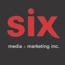 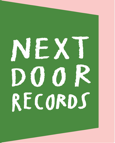 The Weather Station en spectacle à MontréalLe vendredi 26 novembre - Le Fairmount5240 avenue du ParcBillets : https://bit.ly/3kIO9qs
«…one of the most audaciously inventive auteurs working in the broad singer-songwriter tradition » - Rolling Stone« The music is frantic and gorgeous, a sensory overload » - MOJO, Album of the Month« The album ends with the sound of a foot releasing the piano’s sustain pedal. Perfect » - Uncut, 9/10Montréal, novembre 2021 - Ce fut une année remarquable pour The Weather Station (de nom vrai nom Tamara Lindeman). Son album Ignorance, lancé en novembre 2020 et salué par la critique internationale, a valu à la torontoise une nomination au Prix Polaris et elle a fait ses débuts à la télévision américaine. Elle sera en spectacle à Montréal le 26 novembre au Fairmount dans le cadre de sa tournée canadienne. Détails et billets au https://bit.ly/3kIO9qsBien que l’album semble profondément personnel, Lindeman balaye toutes les questions à ce sujet. Elle préfère se référer à la planète. L’album, écrit à l’hiver 2019, a été enregistré au printemps 2020 (en raison des retards liés à la crise sanitaire du COVID-19 il ne sort que maintenant, en 2021). “L’expérience émotionnelle la plus intense que j’ai vécue cet hiver-là”, explique Lindeman, “fut la lecture du rapport du GIEC sur le réchauffement climatique à 1,5 degrés”. Elle est sérieuse, admettant que “personne ne [la] croit quand [elle dit] cela”. Elle l’attribue à un manque d’imagination, de croyance culturelle selon laquelle la relation au monde peut être aussi profonde, aussi émotionnelle, qu’une relation à une autre personne. “Les chansons fonctionnent à un niveau cosmique et personnel” dit-elle, “ça a toujours été comme cela pour moi”.Source : Next Door RecordsInformation : Simon Fauteux